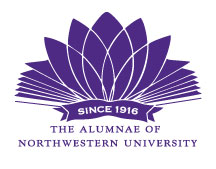 November 15, 2017To:       		Deans of Undergraduate and Graduate Schools and Administrators, Northwestern UniversityFrom:       	The Alumnae of Northwestern Grants CommitteeSubject:   	 Request for Proposals for Project FundingPlease forward this Request for Proposals to all interested departments and faculty and any Centers associated with your school or position.  The proposal must be received by email or by postmarked U.S. mail or other delivery services by January 13, 2018. (No hand deliveries will be accepted.)The Alumnae of Northwestern University, founded in 1916, is a volunteer organization of 60 active members that serves the University and the community. Since 1931, the Alumnae has given over $8 million dollars to the University.  In addition to those projects funded by the Grants program, other funds given to the University have included fellowships, scholarships,  awards to faculty and students, as well as special University projects. Alumnae grant funds are raised through its Continuing Education program and the Waa-Mu Show Patron Program.The Alumnae Grants Committee is issuing this REQUEST FOR PROPOSALS for support of projects not included in the University budget. Most awards are between $1,700 and $8,600, but occasionally larger grant requests also receive funding. The average amount of last year’s grant was $6,250; the highest award was $14,572; the lowest award was $1769. Proposals receiving full or partial funding (in no particular priority) have included but are not limited to: specialized equipment purchases, lectures or symposia, innovative curricula and programs, undergraduate research, student projects, and research underwriting and registration for academic conferences.  In the past few years, The Alumnae has had $125,000 available for this funding opportunity. NOTE:  Proposals submitted should be written for the “educated layperson.” Proposals should be no more than two pages in addition to the cover sheet (a copy of which is below) and must include:A narrative describing the projectStart and completion dates/timelineA DETAILED line-item budgetA statement indicating whether partial funding will be acceptable if full funding is not possible and, if applicable, a minimum funding amount required and from where additional funding would be obtainedA statement describing how a grant from the Alumnae of Northwestern University would be acknowledged or publicized.If a student or student group applies, the faculty adviser must sign the proposal; by doing so, he or she indicates his or her willingness to accept responsibility for ensuring proper administration of the grant should it be awarded.Grants to individual students must have a completion date that is prior to their graduation date. Successful grant applicants will be notified of their award no later than Monday, April 2, 2018.Grant recipients must submit a one-page final report to the Alumnae Grants Committee and to their appropriate Dean/Administrator within six weeks of completion of their project.  The report must include: how the funds were used; how the recipient accomplished the goals of the grant; what impact the grant has had on the recipient(s) program; how the Alumnae grant was acknowledged or publicized.Projects that cannot be completed as submitted must be given prior additional approval from the Alumnae Grants Committee before proceeding.  Unused funds are to be returned to The Alumnae of Northwestern University.  Funds will be processed through the University’s accounting office; processing the grant shall conform to the University’s policies and procedures.  Northwestern chart string numbers for transferring funds must be provided. Please note that this grant is not subject to the University’s development fee.Proposal submission information:The deadline for receipt of the PROPOSAL is Saturday, January 13, 2018. This must be emailed or postmarked by the U.S. mail or other delivery services on or before January 13, 2018, in order to be considered. (No hand deliveries will be accepted.)There will be no extension of the proposal due date.Proposals should be sent to: Charlene ShawAlumnae of NU Grants Committee1580 Sherman Ave. #304Evanston, IL 60201847-864-0758bshaw1057@gmail.comIf a proposal is submitted by or for students/graduate students (those considered non-faculty), a faculty sponsor with name and contact information must be included along with the faculty sponsor’s signatureAll proposals will be acknowledged within 15 days, If you fail to receive notification, please      contact us.  Please enable your computer to accept e-mails from bshaw1057@gmail.comRequest for Proposals forms are also posted at nualumnae.org.Attached following: Project Proposal FormALUMNAE USE ONLY                                                                          Proposal#________                                                         Date Received_________The Alumnae of Northwestern University -2017/2018 Grants CommitteePROJECT PROPOSAL COVER FORMDue Date:  January 13, 2018Title of Project: ________________________________________________________________________________________________________________Amount Requested: $ __________________________                        Would partial funding be acceptable?  ___Yes   ___ NoMinimum $ amount required: _____________________Proposer(s) _______________________________________Title(s) ___________________________________________School: __________________________________________Department: _______________________________________E-mail address: ____________________________________Phone: ___________________________________________Chart String Number for accounting purposes:_________________________________________________If you are a student or student group, please list the name and e-mail address of your faculty adviser:__________________________________________________ Faculty adviser signature: _____________________________________________________Adviser Name (please print) ________________________        E-mail address______________________________Please verify that your proposals are consistent with your school’s or office’s policies and procedures. Please give a brief three sentence or less description summary of your project:Date project will begin: _______________________________ Date Project will be complete: _________________________How did you hear about the Alumnae Grants program?_________________________________________________________________________________ (signature of proposer)                                              (date)Please attach not more than two pages describing this project.Proposals must be received by Jan. 13, 2018, and sent or emailed to:     Charlene ShawAlumnae of NU Grants Committee1580 Sherman Ave. #304Evanston, IL 60201847-864-0758bshaw1057@gmail.comReceipt of all proposals will be acknowledged. Please check with us if you have not received one within 15 days after submission.GRANTS RFP 2017